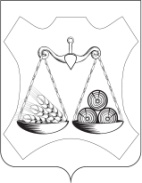 АДМИНИСТРАЦИЯ слободского МУНИЦИПАЛЬНОГО района КИРОВСКОЙ ОБЛАСТИПОСТАНОВЛЕНИЕг. СлободскойВ соответствии с решением Слободской районной Думы от 26.10.2023                                                                                                      №  26/266 «О внесении изменений в решение районной Думы от 19.12.2022 № 17/165», «Об утверждении бюджета Слободской района на 2023 год и плановый период 2024 и 2026 годов», на основании постановления администрации Слободского района от 02.08.2016 № 1043 «О разработке, реализации и оценке эффективности реализации муниципальных программ Слободского района», Администрация Слободского района ПОСТАНОВЛЯЕТ:	1.   Внести в постановление администрации Слободского района от  14.11.2019 № 1868  «Об утверждении муниципальной программы «Развитие коммунальной и жилищной инфраструктуры в Слободском районе»                            на 2020 -2026 следующие изменения.	1.1.	 Паспорт муниципальной программы «Развитие коммунальной  и жилищной инфраструктуры в Слободском районе» на 2020-2026 г. (далее - программа)  утвердить в новой редакции согласно приложению № 1.		1.2. Приложение № 5 «Ресурсное обеспечение реализации муниципальной программы» утвердить в новой редакции согласно приложению № 2.		1.3.   Приложение № 3 «Сведения о целевых показателях эффективности реализации муниципальной программы» утвердить в новой редакции согласно приложению № 3.         1.4.  Приложение № 4  «План по реализации муниципальной программы» утвердить в новой редакции согласно приложению № 4.         	 2. Опубликовать настоящее  постановление в информационном  бюллетене органов местного самоуправления Слободского района и информационно-телекоммуникационной сети «Интернет».	   3.  Контроль за выполнением постановления возложить на заместителя главы администрации  района по  вопросам  жизнеобеспечения          Лопаткина С.В.Глава Слободского района	 А.И. Костылев                                                                                      Приложение №1    УТВЕРЖДЕНпостановлением администрации Слободского районаот 23.11.2023  № 1667ПАСПОРТМуниципальной программы Слободского района «Развитие коммунальной  и жилищной инфраструктуры в Слободском районе» на 2020-2026 г.Приложение № 2   УТВЕРЖДЕНОпостановлением  администрации Слободского районаот 23.11.2023   № 1667    Приложение № 5 к ПрограммеРесурсное обеспечение реализации муниципальной программы за счет всех источников финансированияПриложение № 3  УТВЕРЖДЕНОпостановлением администрации Слободского районаот  23.11.2023 № 1667 Приложение № 3 к ПрограммеСведения о целевых показателях эффективности  реализации муниципальной программы Приложение №    4УТВЕРЖДЕНОпостановлением  администрации Слободского районаот 23.11.2023    № 1667   Приложение № 4 к ПрограммеПлан по реализации муниципальной программы«Развитие коммунальной и жилищной инфраструктуры в Слободском районе Кировской области» на 2020-2025 годы на 2023 год23.11.2023№1667О внесении изменений в постановление администрации Слободского района от 14.11.2019  № 1868Ответственный исполнитель муниципальной программыУправление муниципального хозяйства администрации Слободского района;Отдел градостроительства и землеустройства администрации Слободского района.Соисполнители муниципальной программыРесурсоснабжающие предприятия Слободского района;Администрации городского и сельских поселений Слободского района.Наименование подпрограммотсутствуютЦель муниципальной программыОбеспечение модернизации объектов коммунальной инфраструктуры, реализация программ по переселению граждан из аварийного жилищного фонда.Рациональное планирование территории, обеспечение населения доступными и качественными условиями жизнедеятельностиЗадачи муниципальной программы- модернизация и (или) строительство объектов и систем коммунальной инфраструктуры в Слободском  районе; - переселение граждан из аварийного жилищного фонда, признанного непригодным для проживания;- увеличение количества земельных участков, сформированных для строительства.- увеличение доли освоенных земельных участков.Целевые показатели эффективности реализации муниципальной программы- количество модернизированных и (или) построенных объектов и систем коммунальной инфраструктуры в Слободском  районе; - количество граждан, переселенных из аварийного жилищного фонда, признанного непригодным для проживания; -удовлетворенность граждан качеством коммунальных услуг;-количество установленных  общедомовых приборов учета в многоквартирных домах;- количество земельных участков, сформированных для строительства;- доля освоенных земельных участков, сформированных для жилищного строительства.- количество разработанной проектной документации на строительство и реконструкцию (модернизацию) объектов питьевого водоснабжения, имеющей положительное заключение государствественной экспертизы- количество разработанных схем газоснабжения населенных пунктов- Снижение задолженности ресурсных организаций перед поставщиками топливаЭтапы и сроки реализации муниципальной программы2020 - 2026 годы, разделение на этапы не предусмотреноОбъем финансового обеспечения муниципальной программыОбъем финансирования всего 264558,4 тыс. руб.в том числе:средства государственной корпорации Фонда содействия реформированию ЖКХ -56070,9 тыс. руб.-средства областного бюджета:                             83532,1 руб.- средства местного  бюджета: 124955,4руб.- средства бюджета сельских поселений: 0    руб.- средства внебюджетных источников:  0  руб.Ожидаемые конечные результаты реализации муниципальной программы-модернизация и (или) строительство объектов и систем коммунальной инфраструктуры в Слободском  районе  7 объектов; -  переселение граждан из аварийного жилищного фонда, признанного непригодным для проживания 2020-2021г.г. 4 человека;2022- 87 человек;2023 – 112 человек.-повышение удовлетворенности граждан качеством коммунальных услуг до 87%.-количество установленных  общедомовых приборов учета в многоквартирных домах –10 единиц.-увеличение количества сформированных для жилищного строительства до 18 тыс. земельных участков.- доля освоенных земельных участков, сформированных для жилищного строительства до 78%.- количество проектной документации на строительство и реконструкцию (модернизацию) объектов питьевого водоснабжения, имеющей положительное заключение государственной экспертизы -1 еденица.- Количество разработанной (скорректированной) проектной документации на строительство и реконструкцию (модернизацию) объектов питьевого водоснабжения, имеющей положительное заключение государственной экспертизы(Реконструкция  системы водоснабжения Ильинское поселение Слободского района).СтатусНаименование мероприятияИсточникфинансированияОбъем финансирования по годам, тыс. руб. Объем финансирования по годам, тыс. руб. Объем финансирования по годам, тыс. руб. Объем финансирования по годам, тыс. руб. Объем финансирования по годам, тыс. руб. Объем финансирования по годам, тыс. руб. Объем финансирования по годам, тыс. руб. Объем финансирования по годам, тыс. руб. Объем финансирования по годам, тыс. руб. СтатусНаименование мероприятияИсточникфинансирования20202021202220232024202520252026итого123456789910Муниципальная программа «Развитие коммунальной и жилищной» инфраструктуры, в Слободском районе» на 2020-2025 г.г.всего58783,4111589,337714,252758,203335,1189,1189,1189,1264558,4Муниципальная программа «Развитие коммунальной и жилищной» инфраструктуры, в Слободском районе» на 2020-2025 г.г.средства государственной корпорации Фонда содействия реформированию ЖКХ18143,837927,1ххххх56070,9Муниципальная программа «Развитие коммунальной и жилищной» инфраструктуры, в Слободском районе» на 2020-2025 г.г.федеральный бюджет ххххххххМуниципальная программа «Развитие коммунальной и жилищной» инфраструктуры, в Слободском районе» на 2020-2025 г.г.областной бюджет15498,022306,7    20686,825040,6ххх83532,1Муниципальная программа «Развитие коммунальной и жилищной» инфраструктуры, в Слободском районе» на 2020-2025 г.г.местный бюджет25141,651355,517027,427717,63335,1189,1189,1189,1124955,4Отдельное мероприятиеЗакупка каменного угля для обеспечения нормативного запаса топливаместный бюджет22661,028099,05105,400хххх55 865,4Отдельное мероприятие.Финансовое обеспечение мероприятий по переселению граждан из аварийного жилищного фонда, признанного непригодным для проживания в Слободском районесредства государственной корпорации Фонда содействия реформированию ЖКХ18143,837927,1ххххх56070,9Отдельное мероприятие.Финансовое обеспечение мероприятий по переселению граждан из аварийного жилищного фонда, признанного непригодным для проживания в Слободском районеобластной бюджет164,911145,5ххххх11310,4Отдельное мероприятие.Финансовое обеспечение мероприятий по переселению граждан из аварийного жилищного фонда, признанного непригодным для проживания в Слободском районеместный бюджетхххххххОтдельное мероприятиеОбслуживание и ремонт газового оборудования. Разработка  и согласование проекта газоснабжения населенного пункта. Страхование объектов газоснабжения. Разработка  схем газоснабжения населенных пунктовОбластной бюджет415,81168,2ххх1584,0Отдельное мероприятиеОбслуживание и ремонт газового оборудования. Разработка  и согласование проекта газоснабжения населенного пункта. Страхование объектов газоснабжения. Разработка  схем газоснабжения населенных пунктовместный бюджет50,01534,2011,8ххх219,0Отдельное мероприятиеПодключение объектов капитального строительства БМК к сети газораспределения местный бюджет14,9хххххх14,9Отдельное мероприятиеУслуга по согласованию проектной документации газораспределительной системы объекта Заказчика «БМК, мощностью 2,0 МВт»местный бюджет10,4хххххх10,4Отдельное мероприятие.Выполнение работ по строительству блочно - модульной котельной тепловой мощностью 2,0 МВт расположенной  в         с. Шестаково, Слободского района, Кировской области.областной бюджет4503,7хххххх4503,7Отдельное мероприятие.Выполнение работ по строительству блочно - модульной котельной тепловой мощностью 2,0 МВт расположенной  в         с. Шестаково, Слободского района, Кировской области.местный бюджет45,6хххххх45,6Отдельное мероприятие.Оказание услуг по проектированию блочно модульной котельной в дер. Стулово, Слободского района, Кировской области.областной бюджет2051,3хххххх2051,3Отдельное мероприятие.Оказание услуг по проектированию блочно модульной котельной в дер. Стулово, Слободского района, Кировской области.местный бюджет20,7хххххх20,7Отдельное мероприятиеОказание услуг по осуществлению строительного контроля на объекте «выполнение работ по строительству блочно - модульной котельной в с. Шестаково»областной бюджет48,89748,897Отдельное мероприятиеОказание услуг по осуществлению строительного контроля на объекте «выполнение работ по строительству блочно - модульной котельной в с. Шестаково»местный бюджет0,490,49Отдельное мероприятие.Реконструкция системы водоснабжения Ильинского сельского поселения Слободского районафедеральный бюджетххххОтдельное мероприятие.Реконструкция системы водоснабжения Ильинского сельского поселения Слободского районаобластной бюджетххх6910,20ххх6910,20Отдельное мероприятие.Реконструкция системы водоснабжения Ильинского сельского поселения Слободского районаместный бюджетххх69,80ххх69,8Отдельное мероприятие.Реконструкция системы водоснабжения Вахрушевского  городского поселения Слободского районафедеральный бюджетхххххОтдельное мероприятие.Реконструкция системы водоснабжения Вахрушевского  городского поселения Слободского районаобластной бюджет6932,06862,6хххх13794,6Отдельное мероприятие.Реконструкция системы водоснабжения Вахрушевского  городского поселения Слободского районаместный бюджетх159,4хххх159,4Отдельное мероприятие Капитальный ремонт водогреных котлов №1, №2 марки КВНП-1,0 в котельной № 4 д. Стулово, Слободского районаобластной бюджет641,1хххххх641,1Отдельное мероприятие Капитальный ремонт водогреных котлов №1, №2 марки КВНП-1,0 в котельной № 4 д. Стулово, Слободского районаместный бюджет34,9хххххх34,9Отдельное мероприятиеВзносы на капитальный ремонт многоквартирных домовместный бюджет582,5240,3269,0310,10189,1189,1189,1189,11944,2Отдельное мероприятиеКапитальный ремонт объектов ЖКХ , закупка товаров, работ и услуг  для объектов ЖКХ.местный бюджет930,03592,31526,46048,7Отдельное мероприятие Выполнение мероприятий, связанных с подготовкой к пуску газа на распределительных газопроводах , 1 -ый пусковой комплекс распределительный газопровод в д. Стулово  Слободского района.областной бюджет1156,11156,12312,2Отдельное мероприятие Выполнение мероприятий, связанных с подготовкой к пуску газа на распределительных газопроводах , 1 -ый пусковой комплекс распределительный газопровод в д. Стулово  Слободского района.местный бюджет11,711,73146,03169,4Отдельное мероприятие Реализация мероприятий, связанных с исполнением решений судаместный бюджет779,410109,610889,0Отдельное мероприятие«С коромыслом за водой не хочу ходить - хочу водичку из крана пить!» , ремонт наружного водоснабжения от д.8 до д.13 по ул. Вятская, от д.5 до д.21 по ул. Славная, пос. Летский рейдобластной бюджет500,0500,0Отдельное мероприятие«С коромыслом за водой не хочу ходить - хочу водичку из крана пить!» , ремонт наружного водоснабжения от д.8 до д.13 по ул. Вятская, от д.5 до д.21 по ул. Славная, пос. Летский рейдместный бюджет282,0282,0Отдельное мероприятие Субсидия на возмещение части затрат в связи с повышением фактическмх расходов топлива над нормами расхода топлива, учтенными при утверждении тарифа на теплоснабжение.местный бюджет8616,56797,413641,029054,9Отдельное мероприятие Закупка угля в целях обеспечения отопительного сезонаместный бюджет8121,08121,0Отдельное мероприятие Покупка Шкаф управления ШУ -14-Н-ПЧ-IP54 УХЛЧМестный бюджет91,74691,746Отдельное мероприятиеПредоставление субсидий теплоснабжающим организациям на финансовое обеспечение (возмещение) затрат теплоснабжающих организаций на Субсидия на возмещение приобретение угля.Областной бюджет2642,515404,418046,9Отдельное мероприятиеЗамена наружного водопровода от скважины до д.14 ул. Тукая, с. Карино.местный бюджет258,90258,9Отдельное мероприятиеЗамена наружного водопровода от скважины до д.14 ул. Тукая, с. Карино.Областной бюджет1157,71157,7Отдельное мероприятиеЗамена наружного водопровода от скважины до д.14 ул. Тукая, с. Карино.Отдельное мероприятиеПрочие закупки товаров, услуг. Покупка оборудованияместный бюджет3042,1317,33359,3Отдельное мероприятиеМБТ из областного бюджетаОбластной бюджет19113,3019113,3Отдельное мероприятиеСтрахование гражданской ответственности владельца опасного объекта за причинение вреда в результате аварии на опасном объектеместный бюджет24,024,0Отдельное мероприятиеРемонт водопровода ,                  пос. БоровицаОбластной бюджет1557,801557,80Отдельное мероприятиеРемонт водопровода ,                  пос. Боровицаместный бюджет919,80919,80Отдельное мероприятиеТех.присоединение к электрическим сетямместный бюджет98,098,0Отдельное мероприятиеМонтаж водопровода к ФАПу д. Салтыки, с.Закариньеместный бюджет120,3120,3Отдельное мероприятиеРемонт электролинии к ул.Водокачка пгт.Вахрушиместный бюджет80,080,0Отдельное мероприятиеСтроительство водопроводного  колодца п. Октябрьскийместный бюджет67,567,5Отдельное мероприятиеКапитальный ремонт участка водопроводной сети д. Зониха, д. Светозарево, д. Верхний пасадместный бюджет475,0475,0Отдельное мероприятиеКапитальный ремонт теплотрассы п. Октябрьскийместный бюджет887,0887,0Отдельное мероприятиеКапитальный ремонт артезианской скважины с. Лекмаместный бюджет120,0120,0Отдельное мероприятиеКапитальный ремонт крыши котельной с. Совьеместный бюджет200,0200,0Отдельное мероприятиеКапитальный ремонт котла с Кариноместный бюджет479,2479,2Отдельное мероприятиеРазработка проекта зон санитарной охраны источника водоснабжения и водопровода питьевого значения (Горская речка)местный бюджет30,030,0Отдельное мероприятиеИсследование воды в рамках фед. Проекта «Чистая вода»местный бюджет77,877,8Отдельное мероприятиеКапитальный ремонт шахтного колодца в п.Сухоборка в районе дома №8 по ул.Леснаяместный бюджет122,0122,0Отдельное мероприятиеКапитальный ремонт обмуровки котла п.Октябрьскийместный бюджет170,0170,0Отдельное мероприятиеКапитальный ремонт котла №2 в котельной с.Закариньеместный бюджет600,0600,0Отдельное мероприятиеКапитальный ремонт крыши атрогаража в п. Октябрьскийместный бюджет230,0230,0Отдельное мероприятиеКапитальный ремонт участка теплотрассы в д. Стуловоместный бюджет320,0320,0Отдельное мероприятиеКапитальный ремонт ремонт участка сети водоснабженияместный бюджет250,0250,0	№ п/пНаименование муниципальной программы , подпрограммы, отдельного мероприятия, показателейНаименование муниципальной программы , подпрограммы, отдельного мероприятия, показателейЕдиница измеренияЗначение показателей эффективностиЗначение показателей эффективностиЗначение показателей эффективностиЗначение показателей эффективностиЗначение показателей эффективностиЗначение показателей эффективностиЗначение показателей эффективностиЗначение показателей эффективности	№ п/пНаименование муниципальной программы , подпрограммы, отдельного мероприятия, показателейНаименование муниципальной программы , подпрограммы, отдельного мероприятия, показателейЕдиница измерения20202021202220232024202520252026Программа            «Развитие коммунальной  и жилищной  инфраструктуры в Слободском районе» на 2020-2025 годыПрограмма            «Развитие коммунальной  и жилищной  инфраструктуры в Слободском районе» на 2020-2025 годыПрограмма            «Развитие коммунальной  и жилищной  инфраструктуры в Слободском районе» на 2020-2025 годыПрограмма            «Развитие коммунальной  и жилищной  инфраструктуры в Слободском районе» на 2020-2025 годыПрограмма            «Развитие коммунальной  и жилищной  инфраструктуры в Слободском районе» на 2020-2025 годыПрограмма            «Развитие коммунальной  и жилищной  инфраструктуры в Слободском районе» на 2020-2025 годыПрограмма            «Развитие коммунальной  и жилищной  инфраструктуры в Слободском районе» на 2020-2025 годыПрограмма            «Развитие коммунальной  и жилищной  инфраструктуры в Слободском районе» на 2020-2025 годыПрограмма            «Развитие коммунальной  и жилищной  инфраструктуры в Слободском районе» на 2020-2025 годыПрограмма            «Развитие коммунальной  и жилищной  инфраструктуры в Слободском районе» на 2020-2025 годыПрограмма            «Развитие коммунальной  и жилищной  инфраструктуры в Слободском районе» на 2020-2025 годы1.Отдельное мероприятие «Модернизация и (или) строительство объектов и систем коммунальной инфраструктуры в Слободском  районе».Отдельное мероприятие «Модернизация и (или) строительство объектов и систем коммунальной инфраструктуры в Слободском  районе».Отдельное мероприятие «Модернизация и (или) строительство объектов и систем коммунальной инфраструктуры в Слободском  районе».Отдельное мероприятие «Модернизация и (или) строительство объектов и систем коммунальной инфраструктуры в Слободском  районе».Отдельное мероприятие «Модернизация и (или) строительство объектов и систем коммунальной инфраструктуры в Слободском  районе».Отдельное мероприятие «Модернизация и (или) строительство объектов и систем коммунальной инфраструктуры в Слободском  районе».Отдельное мероприятие «Модернизация и (или) строительство объектов и систем коммунальной инфраструктуры в Слободском  районе».Отдельное мероприятие «Модернизация и (или) строительство объектов и систем коммунальной инфраструктуры в Слободском  районе».Отдельное мероприятие «Модернизация и (или) строительство объектов и систем коммунальной инфраструктуры в Слободском  районе».Отдельное мероприятие «Модернизация и (или) строительство объектов и систем коммунальной инфраструктуры в Слободском  районе».Отдельное мероприятие «Модернизация и (или) строительство объектов и систем коммунальной инфраструктуры в Слободском  районе».1.1Строительство объектов и систем коммунальной инфраструктуры в Слободском  районе»Строительство объектов и систем коммунальной инфраструктуры в Слободском  районе»шт.111121112.Отдельное мероприятие «Переселение граждан из аварийного жилищного фонда, признанного непригодным для проживания»Отдельное мероприятие «Переселение граждан из аварийного жилищного фонда, признанного непригодным для проживания»Отдельное мероприятие «Переселение граждан из аварийного жилищного фонда, признанного непригодным для проживания»Отдельное мероприятие «Переселение граждан из аварийного жилищного фонда, признанного непригодным для проживания»Отдельное мероприятие «Переселение граждан из аварийного жилищного фонда, признанного непригодным для проживания»Отдельное мероприятие «Переселение граждан из аварийного жилищного фонда, признанного непригодным для проживания»Отдельное мероприятие «Переселение граждан из аварийного жилищного фонда, признанного непригодным для проживания»Отдельное мероприятие «Переселение граждан из аварийного жилищного фонда, признанного непригодным для проживания»Отдельное мероприятие «Переселение граждан из аварийного жилищного фонда, признанного непригодным для проживания»Отдельное мероприятие «Переселение граждан из аварийного жилищного фонда, признанного непригодным для проживания»Отдельное мероприятие «Переселение граждан из аварийного жилищного фонда, признанного непригодным для проживания»2.1.Количество переселенных граждан из аварийного жильяКоличество переселенных граждан из аварийного жильячел.4х87112xxx3.«Формирование общественного контроля деятельности ресурсоснабжающих организаций, формирование данных о жилищном фонде, стоимости услуг, объёмах потребления оказываемых ресурсоснабжающими организациями».«Формирование общественного контроля деятельности ресурсоснабжающих организаций, формирование данных о жилищном фонде, стоимости услуг, объёмах потребления оказываемых ресурсоснабжающими организациями».«Формирование общественного контроля деятельности ресурсоснабжающих организаций, формирование данных о жилищном фонде, стоимости услуг, объёмах потребления оказываемых ресурсоснабжающими организациями».«Формирование общественного контроля деятельности ресурсоснабжающих организаций, формирование данных о жилищном фонде, стоимости услуг, объёмах потребления оказываемых ресурсоснабжающими организациями».«Формирование общественного контроля деятельности ресурсоснабжающих организаций, формирование данных о жилищном фонде, стоимости услуг, объёмах потребления оказываемых ресурсоснабжающими организациями».«Формирование общественного контроля деятельности ресурсоснабжающих организаций, формирование данных о жилищном фонде, стоимости услуг, объёмах потребления оказываемых ресурсоснабжающими организациями».«Формирование общественного контроля деятельности ресурсоснабжающих организаций, формирование данных о жилищном фонде, стоимости услуг, объёмах потребления оказываемых ресурсоснабжающими организациями».«Формирование общественного контроля деятельности ресурсоснабжающих организаций, формирование данных о жилищном фонде, стоимости услуг, объёмах потребления оказываемых ресурсоснабжающими организациями».«Формирование общественного контроля деятельности ресурсоснабжающих организаций, формирование данных о жилищном фонде, стоимости услуг, объёмах потребления оказываемых ресурсоснабжающими организациями».«Формирование общественного контроля деятельности ресурсоснабжающих организаций, формирование данных о жилищном фонде, стоимости услуг, объёмах потребления оказываемых ресурсоснабжающими организациями».«Формирование общественного контроля деятельности ресурсоснабжающих организаций, формирование данных о жилищном фонде, стоимости услуг, объёмах потребления оказываемых ресурсоснабжающими организациями».3.1.Удовлетворенность граждан качеством коммунальных услугУдовлетворенность граждан качеством коммунальных услуг%85858587878787874.«Установка общедомовых приборов учета в многоквартирных домах»«Установка общедомовых приборов учета в многоквартирных домах»«Установка общедомовых приборов учета в многоквартирных домах»«Установка общедомовых приборов учета в многоквартирных домах»«Установка общедомовых приборов учета в многоквартирных домах»«Установка общедомовых приборов учета в многоквартирных домах»«Установка общедомовых приборов учета в многоквартирных домах»«Установка общедомовых приборов учета в многоквартирных домах»«Установка общедомовых приборов учета в многоквартирных домах»«Установка общедомовых приборов учета в многоквартирных домах»4.1Количество установленных приборов учета в многоквартирных домах.Количество установленных приборов учета в многоквартирных домах.ед.55хххххх5«Создание благоприятных условий для комплексного освоения территорий»«Создание благоприятных условий для комплексного освоения территорий»«Создание благоприятных условий для комплексного освоения территорий»«Создание благоприятных условий для комплексного освоения территорий»«Создание благоприятных условий для комплексного освоения территорий»«Создание благоприятных условий для комплексного освоения территорий»«Создание благоприятных условий для комплексного освоения территорий»«Создание благоприятных условий для комплексного освоения территорий»«Создание благоприятных условий для комплексного освоения территорий»«Создание благоприятных условий для комплексного освоения территорий»5.1Количество земельных участков, сформированных для ИЖСКоличество земельных участков, сформированных для ИЖСтыс. ед.1616,216,51717,517,518186Стимулирование малоэтажного строительства, создание благоприятных условий для строительства и регистрации объектов капитального строительстваСтимулирование малоэтажного строительства, создание благоприятных условий для строительства и регистрации объектов капитального строительстваСтимулирование малоэтажного строительства, создание благоприятных условий для строительства и регистрации объектов капитального строительстваСтимулирование малоэтажного строительства, создание благоприятных условий для строительства и регистрации объектов капитального строительстваСтимулирование малоэтажного строительства, создание благоприятных условий для строительства и регистрации объектов капитального строительстваСтимулирование малоэтажного строительства, создание благоприятных условий для строительства и регистрации объектов капитального строительстваСтимулирование малоэтажного строительства, создание благоприятных условий для строительства и регистрации объектов капитального строительстваСтимулирование малоэтажного строительства, создание благоприятных условий для строительства и регистрации объектов капитального строительстваСтимулирование малоэтажного строительства, создание благоприятных условий для строительства и регистрации объектов капитального строительстваСтимулирование малоэтажного строительства, создание благоприятных условий для строительства и регистрации объектов капитального строительства6.1Доля освоенных земельных участков, сформированных для жилищного строительства, индивидуального жилищного строительства и комплексного освоения в целях жилищного строительстваДоля освоенных земельных участков, сформированных для жилищного строительства, индивидуального жилищного строительства и комплексного освоения в целях жилищного строительства%70727375777778787.Реконструкция системы водоснабжения Вахрушевского городского поселенияРеконструкция системы водоснабжения Вахрушевского городского поселенияРеконструкция системы водоснабжения Вахрушевского городского поселенияРеконструкция системы водоснабжения Вахрушевского городского поселенияРеконструкция системы водоснабжения Вахрушевского городского поселенияРеконструкция системы водоснабжения Вахрушевского городского поселенияРеконструкция системы водоснабжения Вахрушевского городского поселенияРеконструкция системы водоснабжения Вахрушевского городского поселенияРеконструкция системы водоснабжения Вахрушевского городского поселенияРеконструкция системы водоснабжения Вахрушевского городского поселения7.1 Количество проектной документации на строительство и реконструкцию (модернизацию) объектов питьевого водоснабжения, имеющей положительное заключение государственной экспертизы Количество проектной документации на строительство и реконструкцию (модернизацию) объектов питьевого водоснабжения, имеющей положительное заключение государственной экспертизыЕд.х1хххххх8.Реконструкция системы водоснабжения Ильинского поселения  Слободского районаРеконструкция системы водоснабжения Ильинского поселения  Слободского районаРеконструкция системы водоснабжения Ильинского поселения  Слободского районаРеконструкция системы водоснабжения Ильинского поселения  Слободского районаРеконструкция системы водоснабжения Ильинского поселения  Слободского районаРеконструкция системы водоснабжения Ильинского поселения  Слободского районаРеконструкция системы водоснабжения Ильинского поселения  Слободского районаРеконструкция системы водоснабжения Ильинского поселения  Слободского районаРеконструкция системы водоснабжения Ильинского поселения  Слободского районаРеконструкция системы водоснабжения Ильинского поселения  Слободского района8.1.Количество разработанной (скорректированной) проектной документации на строительство и реконструкцию (модернизацию) объектов питьевого водоснабжения, имеющей положительное заключение государственной экспертизы.Количество разработанной (скорректированной) проектной документации на строительство и реконструкцию (модернизацию) объектов питьевого водоснабжения, имеющей положительное заключение государственной экспертизы.штукххх1хххх9.Ремонт водопровода, пос. БоровицаРемонт водопровода, пос. БоровицаРемонт водопровода, пос. БоровицаРемонт водопровода, пос. БоровицаРемонт водопровода, пос. БоровицаРемонт водопровода, пос. БоровицаРемонт водопровода, пос. БоровицаРемонт водопровода, пос. БоровицаРемонт водопровода, пос. БоровицаРемонт водопровода, пос. Боровица9.1.Количество реализованных инициативных проектов по строительству( реконструкции), ремонту и благоустройству объектов общественной инфраструктуры муниципального образования Кировской областиКоличество реализованных инициативных проектов по строительству( реконструкции), ремонту и благоустройству объектов общественной инфраструктуры муниципального образования Кировской областиЕд.ххх1ххххСтатусНаименование муниципальной программы, отдельного мероприятия, мероприятия, входящего в состав отдельного мероприятияОтветственный исполнитель (Ф.И.О., должность)СрокСрокИсточники финанси-рованияФинанси-рование на очередной финансовый год, тыс.рублейОжидаемый результат реализации мероприятия муниципальной программы (краткое описание)СтатусНаименование муниципальной программы, отдельного мероприятия, мероприятия, входящего в состав отдельного мероприятияОтветственный исполнитель (Ф.И.О., должность)начало реализа-цииокончание реализ-цииИсточники финанси-рованияФинанси-рование на очередной финансовый год, тыс.рублейОжидаемый результат реализации мероприятия муниципальной программы (краткое описание)Программа«Развитие коммунальной и жилищной инфраструктуры в Слободском районе Кировской области» на 2020-2025 годы Лопаткин С.В. Зам. главы администрации по вопросам жизнеобеспечения01.01.202331.12.2023 всего52758,2Улучшение экологического состояния района за счет модернизации и замены изношенного оборудования; обеспечение непрерывности подачи тепловой энергии; обеспечение достаточного уровня тепловой энергии с требуемыми характеристиками; сокращение затрат на производство тепловой энергии; улучшение качественных показателей питьевой воды; Программа«Развитие коммунальной и жилищной инфраструктуры в Слободском районе Кировской области» на 2020-2025 годы Лопаткин С.В. Зам. главы администрации по вопросам жизнеобеспечения01.01.202331.12.2023областной бюджет25040,6Улучшение экологического состояния района за счет модернизации и замены изношенного оборудования; обеспечение непрерывности подачи тепловой энергии; обеспечение достаточного уровня тепловой энергии с требуемыми характеристиками; сокращение затрат на производство тепловой энергии; улучшение качественных показателей питьевой воды; Программа«Развитие коммунальной и жилищной инфраструктуры в Слободском районе Кировской области» на 2020-2025 годы Лопаткин С.В. Зам. главы администрации по вопросам жизнеобеспечения01.01.202331.12.2023местный бюджет27717,6Улучшение экологического состояния района за счет модернизации и замены изношенного оборудования; обеспечение непрерывности подачи тепловой энергии; обеспечение достаточного уровня тепловой энергии с требуемыми характеристиками; сокращение затрат на производство тепловой энергии; улучшение качественных показателей питьевой воды; Отдельное мероприятиеПрочие закупки товаров, услуг. Покупка оборудования01.01.202331.12.2023 местный бюджет317,30Приобретение насосов в котельную взамен устаревшегоОтдельное мероприятиеВзносы на капитальный ремонт многоквартирных домов01.01.202331.12.2023местный бюджет310,10Отдельное мероприятие Ремонт водопровода пос. Боровица Слободского района Кировской области01.01.202331.12.2023 всего2477,6обеспечение качественным водоснабжением жителей и организации пос. БоровицаОтдельное мероприятие Ремонт водопровода пос. Боровица Слободского района Кировской области01.01.202331.12.2023областной бюджет1557,8обеспечение качественным водоснабжением жителей и организации пос. БоровицаОтдельное мероприятие Ремонт водопровода пос. Боровица Слободского района Кировской области01.01.202331.12.2023местный бюджет919,8обеспечение качественным водоснабжением жителей и организации пос. БоровицаОтдельное мероприятиеСтроительство и реконструкция (модернизация) объектов питьевого водоснабжения01.01.202331.12.2023 всего6980,0Обеспечение жителей качественной питьевой водой, снижение затрат электроэнергии на подъем и транспортировку водыОтдельное мероприятиеСтроительство и реконструкция (модернизация) объектов питьевого водоснабжения01.01.202331.12.2023областной бюджет6910,20Обеспечение жителей качественной питьевой водой, снижение затрат электроэнергии на подъем и транспортировку водыОтдельное мероприятиеСтроительство и реконструкция (модернизация) объектов питьевого водоснабжения01.01.202331.12.2023местный бюджет69,8Обеспечение жителей качественной питьевой водой, снижение затрат электроэнергии на подъем и транспортировку водыОтдельное мероприятиеРазработка схем газоснабжения населенных пунктов01.01.202331.12.2023 всего1180,00обеспечение достаточного уровня тепловой энергии с требуемыми характеристикамиОтдельное мероприятиеРазработка схем газоснабжения населенных пунктов01.01.202331.12.2023областной бюджет1168,2обеспечение достаточного уровня тепловой энергии с требуемыми характеристикамиОтдельное мероприятиеРазработка схем газоснабжения населенных пунктов01.01.202331.12.2023местный бюджет11,8обеспечение достаточного уровня тепловой энергии с требуемыми характеристикамиОтдельное мероприятиеСубсидия на возмещение части затрат в связи с повышением фактическмх расходов топлива над нормами расхода топлива, учтенными при утверждении тарифа на теплоснабжение.01.01.202331.12.2023 местный бюджет13641,0Обеспечение непрерывности подачи тепловой энергииОтдельное мероприятие Субсидия теплоснабжающим организациям на финансовое обеспечение (возмещение) затрат на приобретение угля01.01.202331.12.2023областной бюджет15404,40Обеспечение непрерывности подачи тепловой энергииОтдельное мероприятие Закупка угля в целях обеспечения отопительного сезона01.01.202331.12.2023местный бюджет8121,0Обеспечение непрерывности подачи тепловой энергииОтдельное мероприятиеТех.присоединение к электрическим сетям01.01.202331.12.2023 местный бюджет98,0сокращение удельных расходов на электроэнергию и другие эксплуатационные расходыОтдельное мероприятиеМонтаж водопровода к ФАПу д. Салтыки, с.Закаринье01.01.202331.12.2023 местный бюджет120,3обеспечение централизованным водоснабжением ФАПОтдельное мероприятиеРемонт электролинии к ул.Водокачка пгт.Вахруши01.01.202331.12.2023 местный бюджет80,0сокращение удельных расходов на электроэнергию и другие эксплуатационные расходыОтдельное мероприятиеСтроительство водопроводного  колодца п. Октябрьский01.01.202331.12.2023 местный бюджет67,5обеспечение централизованным водоснабжением нового домаОтдельное мероприятиеКапитальный ремонт участка водопроводной сети д. Зониха, д. Светозарево, д. Верхний пасад01.01.202331.12.2023 местный бюджет475,0Обеспечение жителей качественной питьевой водойОтдельное мероприятиеКапитальный ремонт теплотрассы п. Октябрьский01.01.202331.12.2023 местный бюджет887,0Обеспечение достаточного уровня тепловой энергии с требуемыми характеристикамиОтдельное мероприятиеКапитальный ремонт артезианской скважины с. Лекма01.01.202331.12.2023 местный бюджет120,0Обеспечение жителей качественной питьевой водойОтдельное мероприятиеКапитальный ремонт крыши котельной с. Совье01.01.202331.12.2023 местный бюджет200,0Сохранение несущих конструкций здания котельной для увеличения продолжительности эксплуатацииОтдельное мероприятиеКапитальный ремонт котла с Карино01.01.202331.12.2023 местный бюджет479,2Улучшение теплоснабжения и надежности работы котельнойОтдельное мероприятиеРазработка проекта зон санитарной охраны источника водоснабжения и водопровода питьевого значения (Горская речка)01.01.202331.12.2023 местный бюджет30,0Обеспечение жителей качественной питьевой водой, улучшение санитарно-гигиенических условий проживания населенияОтдельное мероприятиеИсследование воды в рамках фед. проекта «Чистая вода»01.01.202331.12.2023 местный бюджет77,8Для качественного подбора оборудования при реализации проектра «Чистая вода»Отдельное мероприятиеКапитальный ремонт шахтного колодца в п.Сухоборка в районе дома №8 по ул.Лесная01.01.202331.12.2023местный бюджет122,0Обеспечение жителей качественной питьевой водойОтдельное мероприятиеКапитальный ремонт обмуровки котла п.Октябрьский01.01.202331.12.2023местный бюджет170,0Улучшение теплоснабжения и надежности работы котельнойОтдельное мероприятиеКапитальный ремонт котла №2 в котельной с.Закаринье01.01.202331.12.2023местный бюджет600,0Улучшение теплоснабжения и надежности работы котельнойОтдельное мероприятиеКапитальный ремонт крыши атрогаража в п. Октябрьский01.01.202331.12.2023местный бюджет230,0Отдельное мероприятиеКапитальный ремонт участка теплотрассы в д. Стулово01.01.202331.12.2023местный бюджет320,0Обеспечение достаточного уровня тепловой энергии с требуемыми характеристикамиОтдельное мероприятиеКапитальный ремонт ремонт участка сети водоснабжения01.01.202331.12.2023местный бюджет250,0Обеспечение жителей качественной питьевой водой